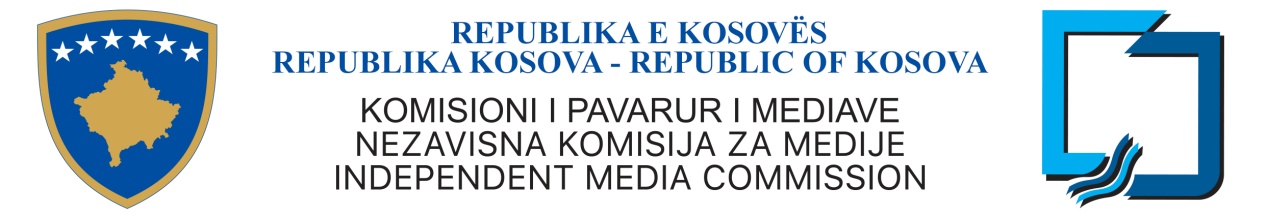  Duke u bazuar në Rregullore Nr. 21/2012 për Avancimin në Karrierë të Nëpunësve Civilë neni 5 paragrafi 4, si dhe Rregullore Nr 02 /2010 për Procedurat e Rekrutimit të Shërbimit Civil, Komisioni i Pavarur i Mediave shpall,                                                                KONKURS TE BRENDSHËM   Titulli i vendit të punës: Udhëheqës i Divizioni për Pajtueshmëri dhe Harmonizim të LegjislacionitDepartamenti :Departamenti Ligjor Paga mujore bruto: 730.86 € Kohëzgjatja e emërimit: Pozitë e Karrierës Numri i referencës: 1809/1015/ADM/n.aVendi i punës: PrishtinëDetyrat dhe përgjegjësitë :Udhëheqë punën për hartimin e planit të aktiviteteve vjetore legjislative për KPM-në;Në bashkëpunim me departamentet tjera të zyrës udhëheq punën ne hartimin e legjislacionit sekondar, udhëzime dhe akte tjera në kuadër të fushëveprimit të KPM-së dhe për nevojat e KPM-së dhe zyrës;Menaxhon punën në vlerësimin ligjor të rasteve të paraqitura nga departamentet tjera qoftë në bazë të ankesave të palëve apo në inicim të procedurës ex oficio nga ndonjëri nga departamentet e zyrës;Siguron pajtueshmërinë e akteve ligjore dhe nënligjore me legjislacionin përkatës të be-së, të komisionit të evropës si dhe standardeve dhe praktikave më të mira evropiane dhe ndërkombëtare në kuadër të fushëveprimit të KPM-së;Bashkëpunon me departamentet dhe njësitë tjera për të siguruar në aspektin ligjor pajtueshmërinë e të licencuarve me legjislacionin primar dhe sekondar të KPM-së dhe me ligjet tjera të aplikueshme;Udhëheqë punën për rastet e iniciuara nga zyra ekzekutive për pajtueshmëri ligjore dhe pas analizave përkatëse rekomandon tek kryeshefi përmes drejtorit të departamentit ligjor masën e nevojshme për vendimmarrje;Siguron komunikimin me të licencuarit për të vlerësuar pajtueshmërinë e tyre me vendimet e komisionit që kanë rezultuar nga ankesat e konfirmuara;Ofron analiza, këshilla, rekomandime, interpretime dhe udhëzime ligjore për të gjitha departamentet e zyrës ekzekutive sipas kërkesave të prezantuara;Kushtet e pjesëmarrjes në rekrutim: Diplom universitare në fushën e drejtësisë (jurisit i diplomuar). Minimum 5 (pesë) vite përvojë pune profesionale në çështje juridike. Përparësi përvoja e punës në fushën e rregullimit të medieve.Aftësitë, përvoja dhe atributet tjera që kërkohen:1. Përvojë e mjaftueshme pune në menaxhim ndërsa, përvojë pune në lëmin ligjor në sektorin e mediave, institucione publike ose në ndonjë organizatë ndërkombëtare;2. Përveç njohurive për legjislacionin vendor në fushën e mediave kërkohen edhe njohuri në fushën e legjislacionit dhe jurisprudences së këshillit të evropës për lirinë e shprehjes si dhe legjilsacioni përkatës të BE-së3.  Aftësi të mira për harimin e dokumenteve ligjore, aftësi menaxheriale, analitike, komunikuese4.  Fleksibilitet dhe aftësi për të punuar nën presion dhe brenda afateve të kufizuara kohore;5.  E deshirueshme njohja e gjuhes angleze;6.  Njohuri për përdorim të kompjuterit për nevojat e kryerjes së detyrave dhe përgjegjësive të punës..	Kërkesat specifike :“Shërbimi Civil i Kosovës ofron mundësi të barabarta të punësimit për të gjithë shtetasit e Kosovës dhe mirëpret aplikacionet nga të gjithë personat e gjinisë mashkullore dhe femërore nga të gjitha komunitetet në Kosovë”“Komunitetet jo-shumicë dhe pjesëtarët e tyre kanë të drejtë për përfaqësim të drejtë dhe proporcional në organet e shërbimit civil të administratës publike qendrore dhe lokale, siç specifikohet në Nenin 11, paragrafin 3 të Ligjit Nr. 03/L-149 mbi Shërbimin Civil të Republikës së Kosovës”. Afati i konkurrimit është prej datës 21/09/2018 deri me datë 28/09/2018, deri në orën 16:00.Kërkesat e dërguara pas datës së fundit nuk do të pranohen. Aplikacionit duhet ti bashkëngjiten  dokumentet përcjellëse  si vijon: Formulari i plotësuar i aplikimit, dëshmitë për kualifikimet arsimore dhe profesionale, dëshmitë e përvojës se punës, dy referenca.Kërkesat e pakompletuara do të refuzohen. Në rast të numrit të madh të kërkesave të pranuara, vetëm kandidatët e përzgjedhur në listën e ngushtë do të kontaktohen.Paraqitja e kërkesave:Komisioni i Pavarur i MediaveRr. Perandori Justinian nr.124. Qyteza Pejton10 000 Prishtinë, Kosovëe-mail ; info@kpm-ks.org web: www.kpm-ks.org